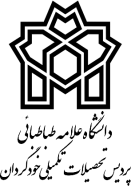 با نام یگانه بی همتاتأئید استادان محترم کمیته راهبری رساله  دانشجویان (مقطع دکتری)       پیرو جلسه دفاع مورخ............................. آقای/ خانم...................................  دانشجوی مقطع دکتری رشته....................................، به اطلاع میرساند با عنایت به رفع کامل نواقص اعلامشده در آن جلسه ، پیگیری مراحل بعدی بلامانعاست.تأئید تحویل رساله به استادان محترم کمیته راهبری       پیرو جلسه دفاع مورخ............................... آقای/ خانم........................ ..............   دانشجوی دکتری رشته....................................، به اطلاع میرساند  رساله  اصلاحشده تحویل اینجانبان گردیدهاست.اعضاء هیأت داورانمحل امضاء و تاریخاستادان راهنمااستادان مشاوراستادان داوراعضاء هیأت داورانمحل امضاء و تاریخاستادان راهنمااستادان مشاوراستادان داور